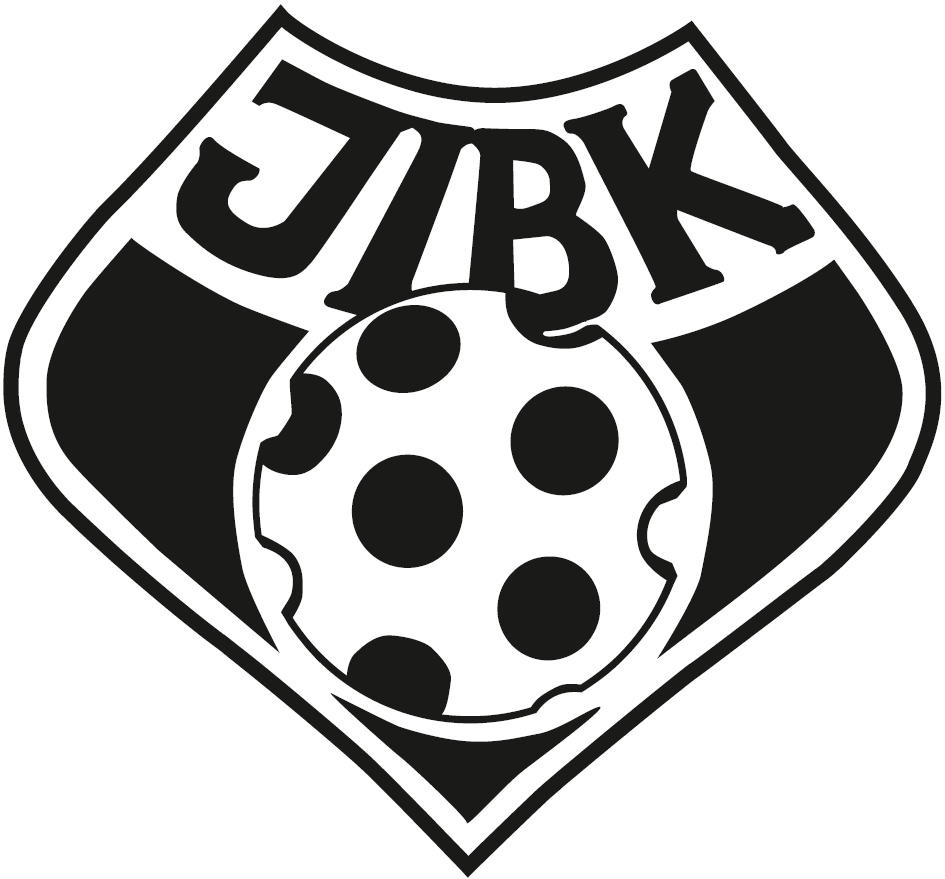 Samtycke till behandling av personuppgifter - GDPRGenom denna blankett efterfrågar vi samtycke till behandling av dina eller ditt barns personuppgifter. Nedan följer en beskrivning av vad ditt samtycke till behandling av personuppgifter innebär.PersonuppgiftsansvarigSamtycket begärs in av Jämjö Innebandyklubb - orgnummer 835000-9562.Jämjö Innebandyklubb är personuppgiftsansvarig för de personuppgifter som behandlas inom ramen för samtycket.Vilka personuppgifter kommer att behandlas?Namn, personnummer, telefonnummer, adress, foto, hälsouppgifter.Vad är syftet med behandlingen av personuppgifter?GDPR-lagen och styrelsens beslut. För att kunna licensiera och försäkra spelare.Hur kommer personuppgifterna att behandlas?Dokumenten kommer att förvaras i pärmar som är inlåsta i skåp som bara Jämjö Innebandyklubb har tillträde till.Vilka delar vi personuppgifter med?Laget.se – Hemsida, medlemsregister, LOK-stöd m.m.Riksidrottsförbundet – IdrottOnline, LOK-stöd m.m.Svenska Innebandyförbundet – iBIS, tävling, licenser m.m.Smålands Innebandyförbund – iBIS, tävling, licenser m.m.Blekinge Innebandyförbund – iBIS, tävling, licenser m.m.Hur länge kommer personuppgifterna att behandlas?På årsbasis. Uppdateras i samband med medlemsavgifterna inbetalas. Återkallande av samtyckeDu kan när som helst återkalla ditt samtycke till att vi får behandla ditt barns personuppgifter. Samtycke till behandling av personuppgifterUndertecknad samtycker till att jag/mitt barn får finnas i register enligt ovan.Undertecknad samtycker till att jag/mitt barn får finnas med på foto på hemsida/sociala medier.Genom undertecknande bekräftas att jag har tagit del av ovanstående information och är införstådd med hur mina / mitt barns personuppgifter kan komma att behandlas.Namn: ___________________________________________________________________Personnr (12 siffror) : ________________________________________________________Datum: ___________________________________________________________________Adress: ___________________________________________________________________Gäller det endast era barn så bortse från ovan och fyll i enligt nedan:Barnets namn: ___________________________________________________________Barnets personnr (12 siffror) : ________________________________________________Adress: ___________________________________________________________________Underskrift av vårdnadshavare: _______________________________________________Namnförtydligande vårdnadshavare: ___________________________________________Mobil nr: _________________________________________________________________Mailadress: _______________________________________________________________Vårdnadshavare: ___________________________________________________________Mobil nr: __________________________________________________________________Mailadress: ________________________________________________________________